附件3 事业单位公开遴选报名表二维码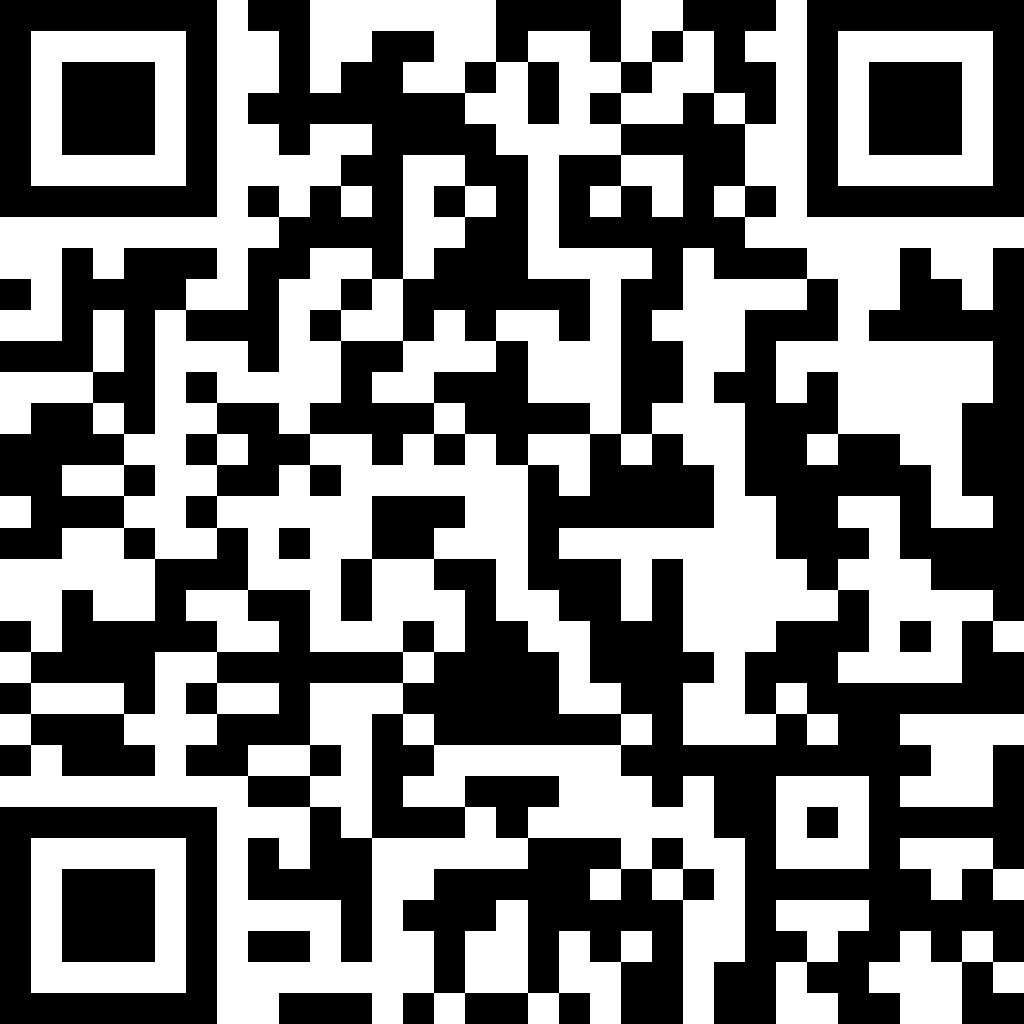 